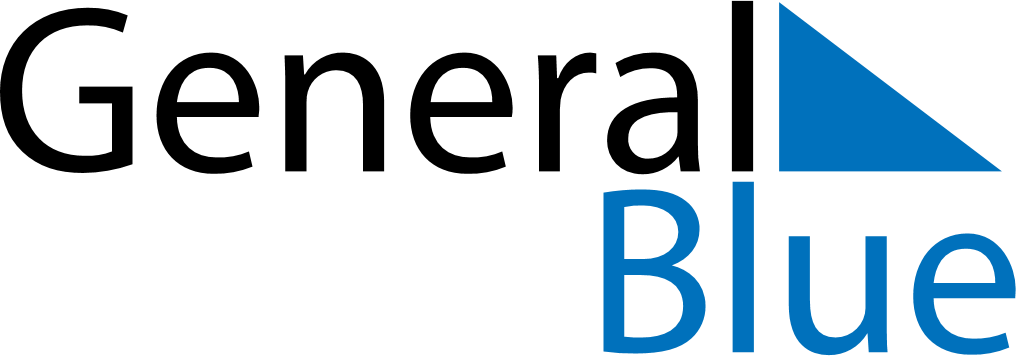 June 2023June 2023June 2023SwitzerlandSwitzerlandMondayTuesdayWednesdayThursdayFridaySaturdaySunday1234Vätertag56789101112131415161718192021222324252627282930